Formulario de Administración de Vacunas VFC de Nuevo México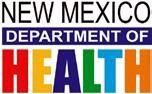 Favor complete el formulario a cabalidad – los campos requeridos están marcados con un asterisco (*)Actualizado: Julio de 2020Por favor ofrezca la información de la persona a recibir las vacunas- escriba todo en mayúsculas.Recuérdeme: Autorizo a recibir recordatorios de vacunaciones por correo electrónico, texto, teléfono, o correo para la persona recibiendo las vacunas.Medicaid: Seleccione su Plan de Centennial Care:   Blue Cross Blue Shield    Western Sky Community Care   Presbyterian    OtroCentennial Care (Medicaid) # ID Carné:	# de Miembro del Seguro Médico: 	# Grupo: 	No Asegurado	 Indio Americano/Nativo Americano/Nativo de AlaskaSeguro Privado – Nombre del Seguro:  	Número de Miembro del Seguro/ # Abonado: 	# Grupo: 	DIRECT NMSIIS ENTRY OF VACCINES ADMINISTERED IS REQUIRED.FOR NM DOH OUTREACH ONLY: Data must be entered into TransactRx within 30 days of the date of service.Patient Name:	Date of Birth: 	RA/IM  (Right Arm/Intramuscular)  LA/IM  (Left Arm/Intramuscular)  RT/IM  (Right Thigh/Intramuscular)  LT/IM  (Left Thigh/Intramuscular)  IN (Intranasal)RA/SC  (Right Arm/Subcutaneous) LA/SC  (Left Arm/Subcutaneous) RT/SC  (Right Thigh/Subcutaneous) LT/SC  (Left Thigh/Subcutaneous) PO (By Mouth)*VACCINATOR:  	(Print Name & Title)	(Signature)	(Date of Clinic)	(Date VIS given)	(VFC PIN #)*Address/location of vaccine given: 	Did this vaccination occur at an off-site/outreach clinic?  Yes  NoThis form was designed for NM DOH public health offices use only. NM DOH is not responsible for data entry from outside health entities.*Apellido:*Apellido:*Nombre:*Nombre:*Nombre:Inicial:*Fecha de Nacimiento:  	Mes  /  Día  / Año*Nombre de Soltera de la Madre:*Nombre de Soltera de la Madre:*Nombre de la Madre:*Nombre de la Madre:*Nombre de la Madre:*Dirección Postal:*Ciudad:*Ciudad:*Ciudad:*Estado: NM*Código Postal:*Estado: NM*Código Postal:*Num. de Teléfono Celular:*Num. de Teléfono del Hogar:*Num. de Teléfono del Hogar:Correo Electrónico:Correo Electrónico:Correo Electrónico:*Sexo:  Masculino	 FemeninoRaza: Afro-Americano Asiático BlancoNativo Americano/Nativo de Alaska  OtraRaza: Afro-Americano Asiático BlancoNativo Americano/Nativo de Alaska  OtraEtnicidad:     Hispano     No-HispanoEtnicidad:     Hispano     No-HispanoEtnicidad:     Hispano     No-HispanoCUESTIONARIO MÉDICO PARA NIÑOS Y ADOLESCENTES – REQUERIDO*CUESTIONARIO MÉDICO PARA NIÑOS Y ADOLESCENTES – REQUERIDO*CUESTIONARIO MÉDICO PARA NIÑOS Y ADOLESCENTES – REQUERIDO*CUESTIONARIO MÉDICO PARA NIÑOS Y ADOLESCENTES – REQUERIDO*Para padres/guardianes: Las siguientes preguntas nos ayudarán a determinar cuáles vacunas serán administradas hoy. Si usted contesta “Sí” a cualquiera de las preguntas, no significa necesariamente que su niño/a no será vacunado/a. Solo significa que se le harán preguntas adicionales. Si la pregunta no está clara, pida a su proveedor del cuidado de la salud que se la explique.SíNoNo se1.	¿Está su niño/a enfermo/a hoy?2.	¿Tiene su niño/a alergias a medicamentos, alimentos, componentes en vacunas, látex?3.	¿En el pasado, ha tenido su niño/a reacciones severas a vacunas?4.	¿Ha tenido su niño/a algún problema de salud con los pulmones, corazón, riñones, o enfermedad metabólica (p.ej. diabetes), asma, o desorden sanguíneo? ¿Se encuentra su niño/a en terapia de aspirina a largo plazo?5.	Si el/la niño/a a vacunarse está entre los 2 y 4 años de edad, ¿le informó su proveedor del cuidado de la salud que el/la niño/a ha tenido silbidos o asma en los pasados 12 meses?6.	Si su niño/a es un/a bebé, ¿le han dicho alguna vez que ha padecido de intususcepción?7.	¿Ha tenido el/a la niño/a, hermanos o padres convulsiones; ha tenido el/la niño/a problemas del sistema nervioso o del cerebro?8.	¿Ha tenido el/la niño/a o algún familiar cáncer, leucemia, VIH/SIDA, o problemas del sistema inmunológico?9. En los pasados 3 meses, ¿ha tomado el/la niño/a medicamentos que afecten el sistema inmune tales como prednisona, otros esteroides, o drogas contra el cáncer; drogas para el tratamiento de artritis reumatoide, enfermedad de Crohn o psoriasis; o ha recibido tratamientos de radiación?10. En el pasado, ha recibido su niño/a una transfusión de sangre o productos sanguíneos, o se le ha dado (gamma) globulina inmune o alguna droga antiviral?11.  ¿Está su niña/adolescente embarazada o hay posibilidad de quedar embarazada dentro del próximo mes?12.  Día del último período menstrual:	Fecha:	 N/A13.  ¿Ha recibido su niño/a vacunas en las pasadas 4 semanas?14.  Listado de medicamentos actuales:14.  Listado de medicamentos actuales:14.  Listado de medicamentos actuales:14.  Listado de medicamentos actuales:AUTORIZACIÓN PARA VACUNACIÓN*AUTORIZACIÓN PARA VACUNACIÓN*AUTORIZACIÓN PARA VACUNACIÓN*AUTORIZACIÓN PARA VACUNACIÓN*He recibido y he leído, o se me ha explicado, la información en la “Declaración de Información de Vacunación (VIS)”, para la(s) enfermedad(es) y las vacunas marcadas en la siguiente página. He tenido tiempo para hacer preguntas las cuales fueron contestadas a mi satisfacción. Entiendo los beneficios y riesgos de las vacunas solicitadas y también entiendo que tengo la alternativa de negar las vacunas. Solicito que las vacunas firmadas me sean administradas o a la persona nombrada por la cual estoy autorizando esta solicitud.He recibido y he leído, o se me ha explicado, la información en la “Declaración de Información de Vacunación (VIS)”, para la(s) enfermedad(es) y las vacunas marcadas en la siguiente página. He tenido tiempo para hacer preguntas las cuales fueron contestadas a mi satisfacción. Entiendo los beneficios y riesgos de las vacunas solicitadas y también entiendo que tengo la alternativa de negar las vacunas. Solicito que las vacunas firmadas me sean administradas o a la persona nombrada por la cual estoy autorizando esta solicitud.He recibido y he leído, o se me ha explicado, la información en la “Declaración de Información de Vacunación (VIS)”, para la(s) enfermedad(es) y las vacunas marcadas en la siguiente página. He tenido tiempo para hacer preguntas las cuales fueron contestadas a mi satisfacción. Entiendo los beneficios y riesgos de las vacunas solicitadas y también entiendo que tengo la alternativa de negar las vacunas. Solicito que las vacunas firmadas me sean administradas o a la persona nombrada por la cual estoy autorizando esta solicitud.He recibido y he leído, o se me ha explicado, la información en la “Declaración de Información de Vacunación (VIS)”, para la(s) enfermedad(es) y las vacunas marcadas en la siguiente página. He tenido tiempo para hacer preguntas las cuales fueron contestadas a mi satisfacción. Entiendo los beneficios y riesgos de las vacunas solicitadas y también entiendo que tengo la alternativa de negar las vacunas. Solicito que las vacunas firmadas me sean administradas o a la persona nombrada por la cual estoy autorizando esta solicitud.*Firma (Cliente/Guardián): 	*Fecha: 	*Nombre en letra de molde (Cliente/Guardián): 	*Nombre del Niño/a (si es menor): 	*Fecha de Nacimiento: 	*Firma (Cliente/Guardián): 	*Fecha: 	*Nombre en letra de molde (Cliente/Guardián): 	*Nombre del Niño/a (si es menor): 	*Fecha de Nacimiento: 	*Firma (Cliente/Guardián): 	*Fecha: 	*Nombre en letra de molde (Cliente/Guardián): 	*Nombre del Niño/a (si es menor): 	*Fecha de Nacimiento: 	*Firma (Cliente/Guardián): 	*Fecha: 	*Nombre en letra de molde (Cliente/Guardián): 	*Nombre del Niño/a (si es menor): 	*Fecha de Nacimiento: 	PARA USO ÚNICO DE LA CLÍNICA– All data elements below are required for each vaccine administered*PARA USO ÚNICO DE LA CLÍNICA– All data elements below are required for each vaccine administered*PARA USO ÚNICO DE LA CLÍNICA– All data elements below are required for each vaccine administered*PARA USO ÚNICO DE LA CLÍNICA– All data elements below are required for each vaccine administered*PARA USO ÚNICO DE LA CLÍNICA– All data elements below are required for each vaccine administered*PARA USO ÚNICO DE LA CLÍNICA– All data elements below are required for each vaccine administered*PARA USO ÚNICO DE LA CLÍNICA– All data elements below are required for each vaccine administered*VaccineVaccine Admin.DateLot #Site/ Route(codes below)Vaccine Expiration DateFunding(VFC/State)VIS Edition DateInfluenzaFluzone (49281-0420-50)Fluzone (49281-0633-15)Flulaval (19515-0816-52)FluMist (66019-0307-10)Afluria (33332-0220-20)Flucelvax (70461-0320-03)/	//	//	/